Πανεπιστήμιο Πελοποννήσου | Τμήμα Θεατρικών ΣπουδώνGuy Freixe – Θέατρο του Ήλιου:Οι κωμωδίες του Shakespeare Εργαστήριο Θεατρικής Πρακτικής9-13 Μαΐου 2022Αίτηση Συμμετοχής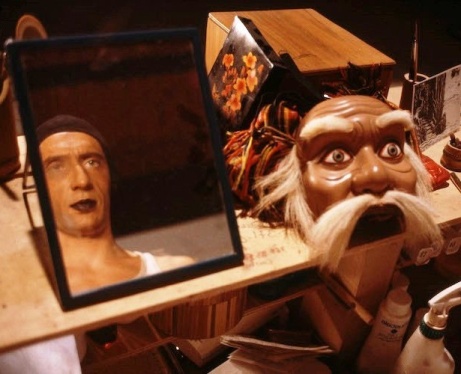 Υποβολή αιτήσεων στο email: genesisproject.uop@gmail.com έως τις 03.05.2022ΟΝΟΜΑΤΕΠΩΝΥΜΟ................................................................................................................................................................................ΑΡΙΘΜΟΣ ΜΗΤΡΩΟΥ................................................................................................................................................................................ΕΠΙΠΕΔΟ ΣΠΟΥΔΩΝΦΟΙΤΗΣΗ ΣΤΟ ΠΡΟΠΤΥΧΙΑΚΟΦΟΙΤΗΣΗ ΣΤΟ ΜΕΤΑΠΤΥΧΙΑΚΟΑΠΟΦΟΙΤΟΣ/Η ΠΡΟΠΤΥΧΙΑΚΟΥΑΠΟΦΟΙΤΟΣ/ΗΜΕΤΑΠΤΥΧΙΑΚΟΥΕΞΑΜΗΝΟ ΣΠΟΥΔΩΝ................................................................................................................................................................................ΤΗΛΕΦΩΝΟ ΕΠΙΚΟΙΝΩΝΙΑΣ................................................................................................................................................................................EMAIL................................................................................................................................................................................ΣΥΝΤΟΜΟ ΒΙΟΓΡΑΦΙΚΟ................................................................................................................................................................................................................................................................................................................................................................................................................................................................................................................................................................................................................................................................................................................................................................................................................................................................................................................................................................................................................................................................................................................................................................................................................................................................................................................................................................................................................................................................................................................................................................................................................................................................................................................................................................................................................................................................................................................................................................................................................